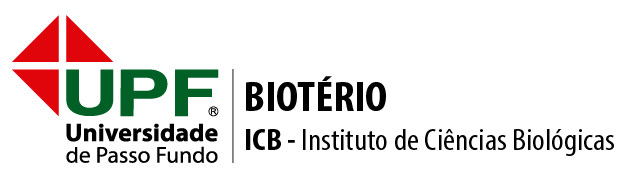 INSTITUTO DE CIÊNCIAS BIOLÓGICAS - ICBBIOTÉRIOControle do Fornecimento de Animais e InsumosSolicitante:____________________________________________  Centro Custo:_________ Laboratório/Setor:____________________________________________________________Unidade:____________________________________________Ramal:_________________Finalidade da solicitação:______________________________________________________* Materiais de empréstimo. CAMPO DE PREENCHIMENTO DO BIOTÉRIOFuncionário responsável:_______________________________________________________Data recebimento do pedido:_________________________Solicitação de carro:________________________________N° SSI:____________Observação:______________________________________________________________________________________________________________________________________________________Autorização do Técnico do Biotério: _________________________________________EspécieQuantidadeSexoIdade (dias)Peso (gramas)CamundongoRatoGerbilsMaravalhaRação* Gaiolas* Grades* BebedourosData entregaHorárioSegundaTerçaQuartaQuintaSextaData retornoHorárioSegundaTerçaQuartaQuintaSexta